Poštovani učenici, roditelji i nastavnici,zadovoljstvo nam je informirati Vas i podsjetiti da će se predavanja u matematičkoj E učionici  i ove godine održavati svake srijede (4., 5.  i  6 razredi)  i  četvrtka (4., 5., 6. 7. i 8. razredi) od  17:00 do 18:30 sati u prostorijama OŠ Gornja Vežica (učenici sami odabiru dan koji njima najviše odgovara).Predavanja E učionice  započinju 4. listopada 2017.  u srijedu u  17:00 sati.Osnovna škola Gornja Vežica u Rijeci, tijekom svog života realizirala se u različitim velikim i zanimljivim projektima, a jedan od takvih je i projekt E učionica. To je projekt namijenjen učenicima od 4. do 8. razreda osnovne škole koji su tijekom svog školovanja pokazali posebno zanimanje na prirodoslovno-matematičkom području. Predavanja se održavaju dva puta tjedno, srijedom i četvrtkom, u malim grupama i obuhvaćaju sadržaje koji izlaze izvan redovnog nastavnog programa, ali se na njega oslanjaju i  nadopunjuju ga.  Polaznicima E učionice  predavanja održavaju različiti profesori. Zajednica mentora E učionice sastoji se od osnovnoškolskih, gimnazijskih i sveučilišnih profesora koji su se istakli u svojem stručnom radu, a posebno u radu sa darovitima.            Potvrda kvalitete predavanja i entuzijazma stručnog tima je posvećenost polaznika prirodoslovlju kroz njihovo buduće školovanje kao i uspjesi  polaznika E učionice na gradskim, županijskim, regionalnim i državnim natjecanjima iz matematike.	Ovim projektom nastojimo sustavno zadovoljiti interes darovitih učenika za matematiku, s potpunim uvažavanjem individualnosti svakog učenika. Projekt E učionica promiče učenikovo osobno mišljenje, samopouzdanje i razvija njegovu matematičku kompetenciju. Kaže se da su učenici potencijalno najbolji i najvažniji dio hrvatskog društva. Svjesni potrebe za ulaganjem u znanje mišljenja smo da je od iznimne važnosti omogućiti učenicima da razviju i iskoriste svoje potencijale, što projektom E učionica nastojimo činiti.Veselimo se vašem dolasku.Molimo vas da popis zainteresiranih učenika i naziv škole  pošaljete mailom na  alena.dika@gmail.comZa sve dodatne informacije, slobodno se obratite na telefon  095 9055 154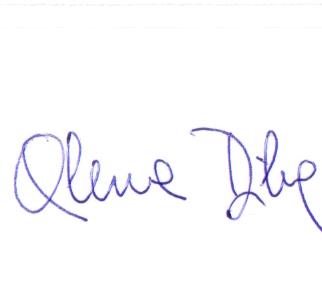 Voditeljica E učionice: Alena Dika, učitelj savjetnik